Who we are…Heart to Heart Child Advocacy Center is a safe place for victims of child abuse to come for forensic interviewing by specially-trained professionals. The Harvey/Marion County CAC is located at 702 N Main St in Newton and is open from 9 a.m. to 5 p.m. Monday through Friday, or as needed. Our McPherson County CAC is in the McPherson City Offices building at 400 E Kansas Ave, McPherson. Children are referred to our office by Law Enforcement agencies and/or by the Department for Children & Families.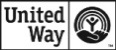 Executive Director: Greg Peterson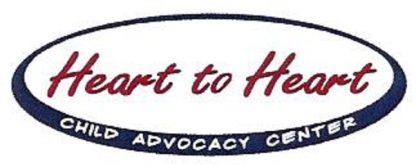 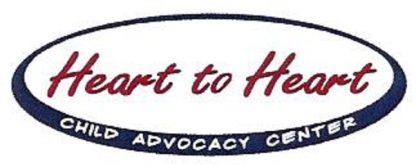 Family Advocate: Dede Trumble  Family Advocate: Lisa Donahue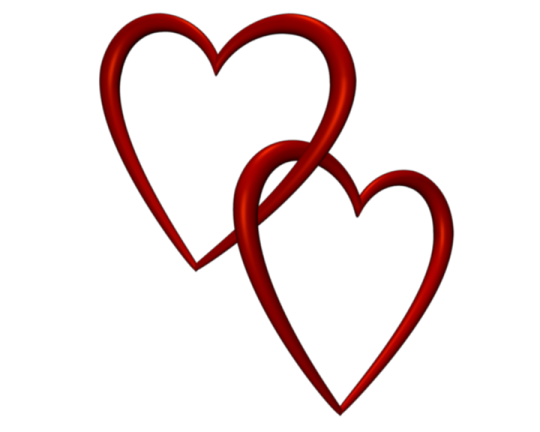 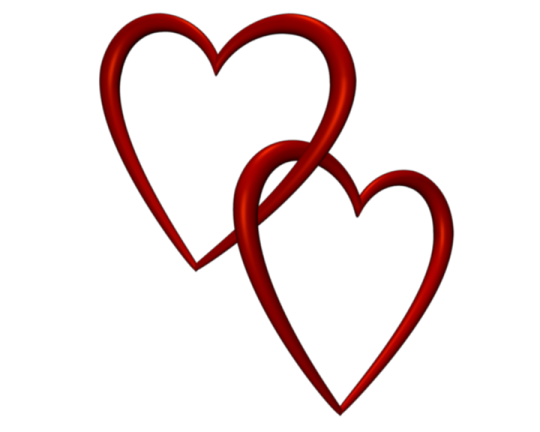 Protecting our Kids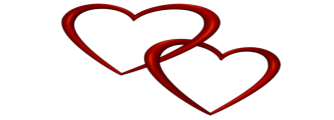 You CaN Help…Help children learn the difference between appropriate and inappropriate touches, even from relatives and people they know.Teach children how to stand up for themselves; how to physically, verbally, and emotionally defend themselves; how to say "NO" and when to flee.Let them know who they can turn to in times of danger.Do NOT leave young children alone with anyone who has shown aggression.Know your childcare provider; get references; talk to others who have utilized their services.NO EXCUSE FOR abuse!TYPES OF CHILD ABUSEPhysical Abuse: Hitting, slapping, pushing, and shaking.Sexual Abuse: Inappropriate touching, sexual activity, child pornography.Emotional Abuse: Frequent put downs, inappropriate threats, yelling, insulting remarks.Neglect: Failing to provide for a child's physical or emotional needs.(316) 804-4603(620) 245-0048www.hearttoheartCAC.comLIKE US ON FACEBOOK!Support us through smile.amazonand Dillons Community RewardsSIGNS OF CHILD ABUSEPersonality ChangeLack of AppetiteUnusual Problems at SchoolDisruptive SleepFear of Being Left AloneFear and Worrying BehaviorUnexplained Nausea, Aches & PainsSexual Language/KnowledgeLow Self-EsteemSelf-Destructive BehaviorsFears and PhobiasHostility or AggressionOne in every four girls and one in every six boys will be the victim of sexual abuse by his or her 18th birthday. If you suspect a child is in danger or is being abused or neglected, call 911.Call the KS Protection Report Center at:(800) 922-5330 or your local Police or Sheriff's Department.